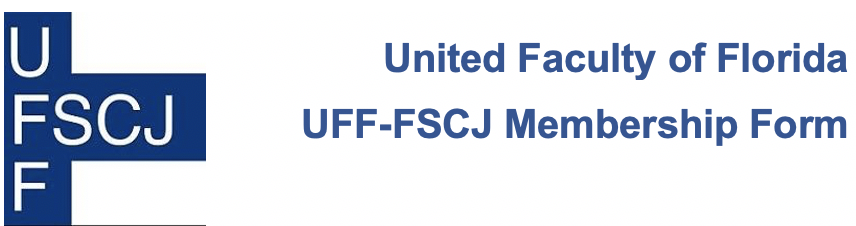 YES [   ] I want to join my colleagues by becoming a member of the United Faculty of Florida, NEA, AFT, FEA, AFL-CIO, and my local UFF chapter. I hereby request and voluntarily accept membership in the United Faculty of Florida, NEA, AFT, FEA, AFL-CIO, and my local UFF chapter, and agree to abide by the Constitution and Bylaws of all organizations.________________________________		________________________________Last Name, First Name 				Department or Unit________________________________		________________________________Home Street Address					Campus Address & Mail Code________________________________		________________________________City State Zip Code					Home Phone 			Office Phone________________________________		________________________________Personal Email Address				FSCJ Email Address____________________________Last 4 digits of your Social Security NumberYES [   ]  I authorize payment by Florida State College at Jacksonville to deduct from my pay in each pay period a pro-rata portion of the annual dues. Annual dues are one percent of my regular salary and include all fees and assessments required for membership in the United Faculty of Florida, NEA, AFT, FEA, AFL-CIO, and my local UFF chapter. This authorization continues annually regardless of my membership status, unless (a) I revoke this authorization upon 30 days’ notice in writing sent via email, fax or US mail to the employer and employee organization according to Florida Statue 447.303, or (b) my employment with Florida State College at Jacksonville ends.I UNDERSTAND THAT THIS AGREEMENT IS VOLUNTARY AND IS NOT A CONDITION OF EMPLOYMENT, AND THAT I HAVE THE LEGAL RIGHT TO REFUSE TO SIGN THIS AGREEMENT WITHOUT SUFFERING ANY REPRISAL.________________________________________	______________________ Signature (for payroll deduction authorization) 		Today’s date 	Return this form to Dr. Maureen A. McCormick, Florida State College at Jacksonville, Deerwood Center, C2316, mmccormi@fscj.edu.UFF-FSCJ: Things to Know UFF-FSCJ negotiates the contract on behalf of all faculty at FSCJ. We strive for equitable salaries for our faculty and safeguard academic freedom. UFF provides its members with: Assistance and representation when meeting with administrators Grievance support and representationLegal representationMembership in state and national education associations (FEA, NEA, AFT)  A voice in Tallahassee that advocates the interests of faculty and students before the Florida Legislature and education agenciesA professional network that includes faculty at Broward College Chipola State College College of the Florida KeysEastern Florida State College Florida Agricultural and Mechanical University Florida Atlantic University Florida Gulf Coast University Florida International University Florida Polytechnic University Florida Southwestern State College Florida State University Hillsborough Community College Lake Sumter State CollegeNew College of Florida Palm Beach State College Pasco Hernando State CollegePensacola State College Saint Leo University Saint Johns River State CollegeSeminole State College State College of Florida Tallahassee Community College University of Central Florida University of Florida University of North Florida University of South Florida University of West Florida … and the graduate assistants at Florida Agricultural and Mechanical University, Florida State University, University of Florida, & University of South FloridaUFF-FSCJ provides grievance representation for its members; UFF does not provide grievance representation to faculty who were not dues-paying UFF members at the time when the grievable incident occurred.Membership in UFF-FSCJ is open to all full-time faculty at Florida State College at Jacksonville but you are not automatically enrolled. You must complete and sign this membership form and submit it to UFF-FSCJ in order to become a member. Not sure if you are already a member? Contact Dr. Maureen McCormick (mmccormi@fscj.edu) to verify whether you are a member. 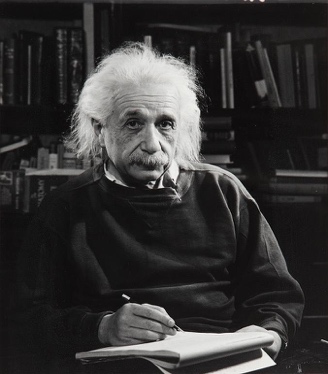 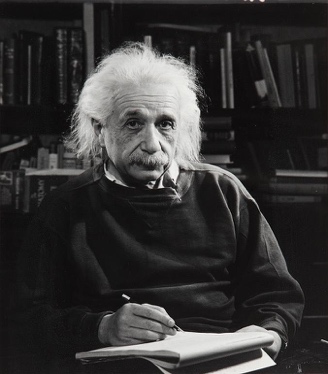 “I consider it important, indeed urgently necessary, for intellectual workers to get together, both to protect their own economic status and, also generally, to secure their influence in the political field.” Albert Einstein, charter member, AFT, Princeton, 1938.